Regulamin konkursu  „Wyrazić siebie: Pamiętnik nie tylko literacki z czasów pandemii”edycja specjalna powiatowego konkursu   Przez literaturę do historii i kultury…Honorowy patronat: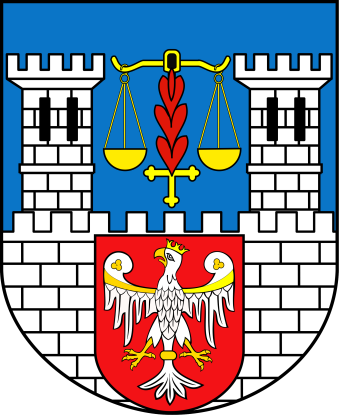 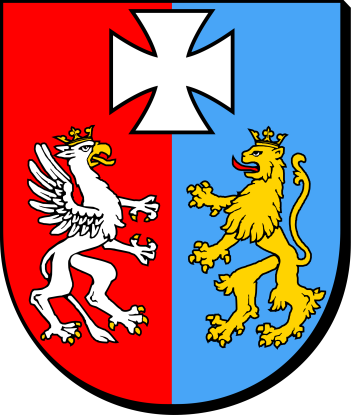 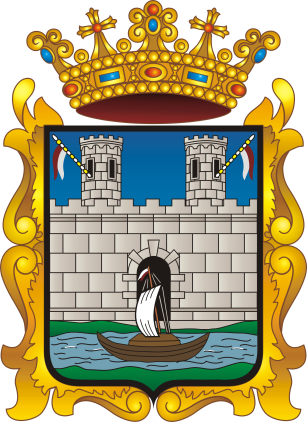 Starosta Jarosławski     Marszałek                                                                           Burmistrz  Województwa                                                                 Miasta JarosławiaPodkarpackiego § 1. Postanowienia ogólneKonkurs organizowany jest pod patronatem Marszałka Województwa Podkarpackiego,  Starosty Jarosławskiego i Burmistrza Miasta Jarosławia.Głównym organizatorem konkursu jest : Zespół Szkół Drogowo-Geodezyjnych i Licealnych im. A. Witkowskiego  ul. Św. Ducha 1, 37-500 Jarosław,  /tel.16 621 32 82/   mail www.sekretariat@tdgjar.edu.pl /tel. koordynatora:  662610620.Partnerami są: Poradnia Psychologiczno-Pedagogiczna w Jarosławiu i Pedagogiczna Biblioteka Wojewódzka w Przemyślu Filia  w Jarosławiu.Realizacja Konkursu odbywać się będzie przy udziale redakcji i patronacie medialnym lokalnych mediów.Celem konkursu jest  możliwość wyrażenia swoich emocji, refleksji w czasie pandemii w różnej formie (literackiej i plastycznej) przez dzieci i młodzież jako rodzaj działań terapeutycznych.Kategorie konkursowe:praca literacka- pamiętnik, dziennik,praca plastyczna- plakat, rysunek.Etapy konkursu :etap szkolny – przeprowadzony do 29.01.2021r.etap powiatowy- przeprowadzony do 01.03.2021r.§ 2.  Warunki udziału w konkursieAdresatami konkursu są:I kategoria wiekowa – uczniowie szkół podstawowych – klasy VI-VIIIII kategoria wiekowa – uczniowie szkół ponadpodstawowych i ponadgimnazjalnychTermin nadsyłania prac konkursowych wraz z protokołem (zał. nr 4), kartami uczestnika (zał. nr 1)i oświadczeniami uczestników (zał. nr 2 lub 3) na adres Organizatora upływa 29 stycznia 2021 roku.Warunkiem uczestnictwa w konkursie jest przygotowanie i zgłoszenie prac konkursowych: pracy literackiej lub plastycznej. Prace literackie mają mieć formę dokumentu papierowego i elektronicznego (np. pdf, doc,  itp.). Praca konkursowa nie może przekraczać 2 stron znormalizowanego maszynopisu. Tekst należy zapisać czcionką Times New Roman o wielkości 12 punktów.Praca plastyczna ma dowolną formę i format co najmniej A3.Praca konkursowa powinna być w całości samodzielnym utworem Uczestnika, wcześniej niepublikowanym i nienaruszającym praw autorskich osób trzecich. Uczestnik Konkursu upoważnia Organizatorów do rozporządzania oraz korzystania z opracowań prac konkursowych.Strony zgodnie postanawiają, że Organizatorom przysługuje prawo wielokrotnego wykorzystania prac oraz utworów zależnych, powstałych w wyniku ich modyfikacji.           § 4. Przebieg konkursu i zasady wyłaniania zwycięzców Konkurs polega na wybraniu trzech najlepszych prac w każdej kategorii spośród  nadesłanych do Organizatora. Konkurs będzie odbywał się w dwóch etapach:etap I szkolny – zgłaszanie prac do przewodniczącego komisji konkursowej w danej szkole i formalna weryfikacja wstępna pod względem spełniania warunków określonych w niniejszym Regulaminie oraz wyłonienie 3 najlepszych prac w każdej kategoriietap II powiatowy – ocena prac wyłonionych w II etapie i wybór trzech najlepszych prac i ewentualnie trzech  wyróżnionych w każdej kategorii.Laureatów konkursu wybierze jury, w skład którego wejdą osoby delegowane przez Organizatorów.Kryteria oceny: dobór i zgodność obszaru tematycznego z tematem i założeniami Konkursu przenikliwość obserwacji dotyczących procesów społecznych wykraczających poza indywidualną perspektywęwartość merytoryczna tj.- codziennie życie: nauka, czas wolny, święta lub urodziny
-  emocje, jakie towarzyszyły podczas życia w izolacji/na kwarantannie, bez możliwości spotykania się z rówieśnikami
-  relacje z nauczania zdalnego
- obserwacja relacji międzyludzkich
-  pozytywne aspekty czasu pandemii np. nowe umiejętności, pasje                   d)   forma pracy i wyraz artystyczny.Decyzje Jury są wiążące i ostateczne. Uczestnikom nie przysługuje prawo do odwołania od decyzji.§ 5. Wyniki i nagrodaNagrody w Konkursie ufundowane będą przez Organizatora i jego partnerów. Każdy uczestnik etapu powiatowego otrzyma nagrodę w postaci publikacji podsumowującej konkurs i zawierającej prace nagrodzone i  fragmenty prac uczestników.Organizator  przekaże informację do wszystkich placówek biorących udział w konkursie najpóźniej do  5 marca 2021r. Uroczyste podsumowanie i wręczenie nagród odbędzie się do końca marca, w terminie podanym przez Organizatora.§ 7.  Postanowienia końcowe Organizator zastrzega sobie prawo weryfikacji, czy Uczestnicy Konkursu spełniają warunki określone w niniejszym Regulaminie. W tym celu Organizator może żądać od Uczestnika złożenia oświadczeń, podania danych bądź przedłożenia dokumentów, potwierdzających spełnienie warunków uczestniczenia w Konkursie.Uczestnik wyraża zgodę na przetwarzanie  danych osobowych i wykorzystanie wizerunku  w celach konkursowych.Przesłane wraz ze zgłoszeniem materiały i opracowania nie będą zwracane uczestnikom.Postanowienia Regulaminu są wyłączną podstawą prowadzenia Konkursu.